DOCUMENTSREPONSESDocuments DR1 à DR5 à rendre avec la copieQ1.2	Désignation : .........................................................		Désignation : .........................................................	Type : ....................................................................			Référence : ............................................................	Désignation : .........................................................	Type : PTC 	Désignation : ................................................	Référence : ...................................................Q3.1a – Diagramme enthalpique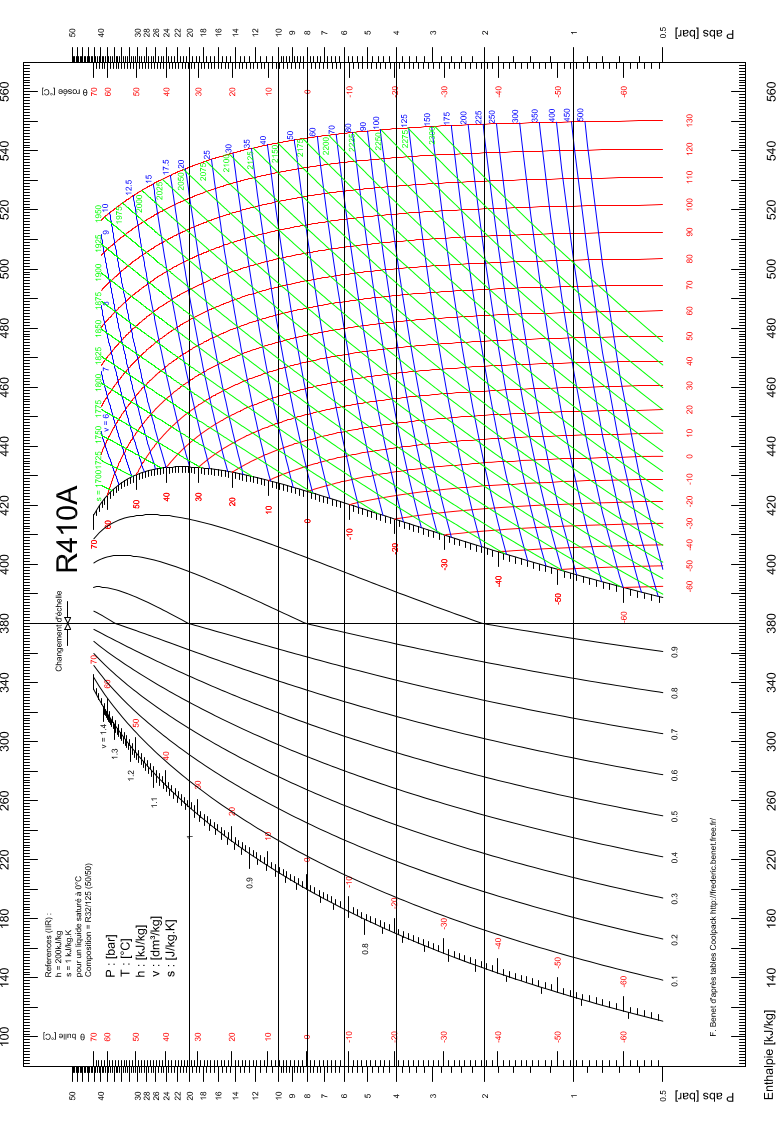 Q4.1a – Identification des élémentsQ4.2 – Diagramme de l’ait humide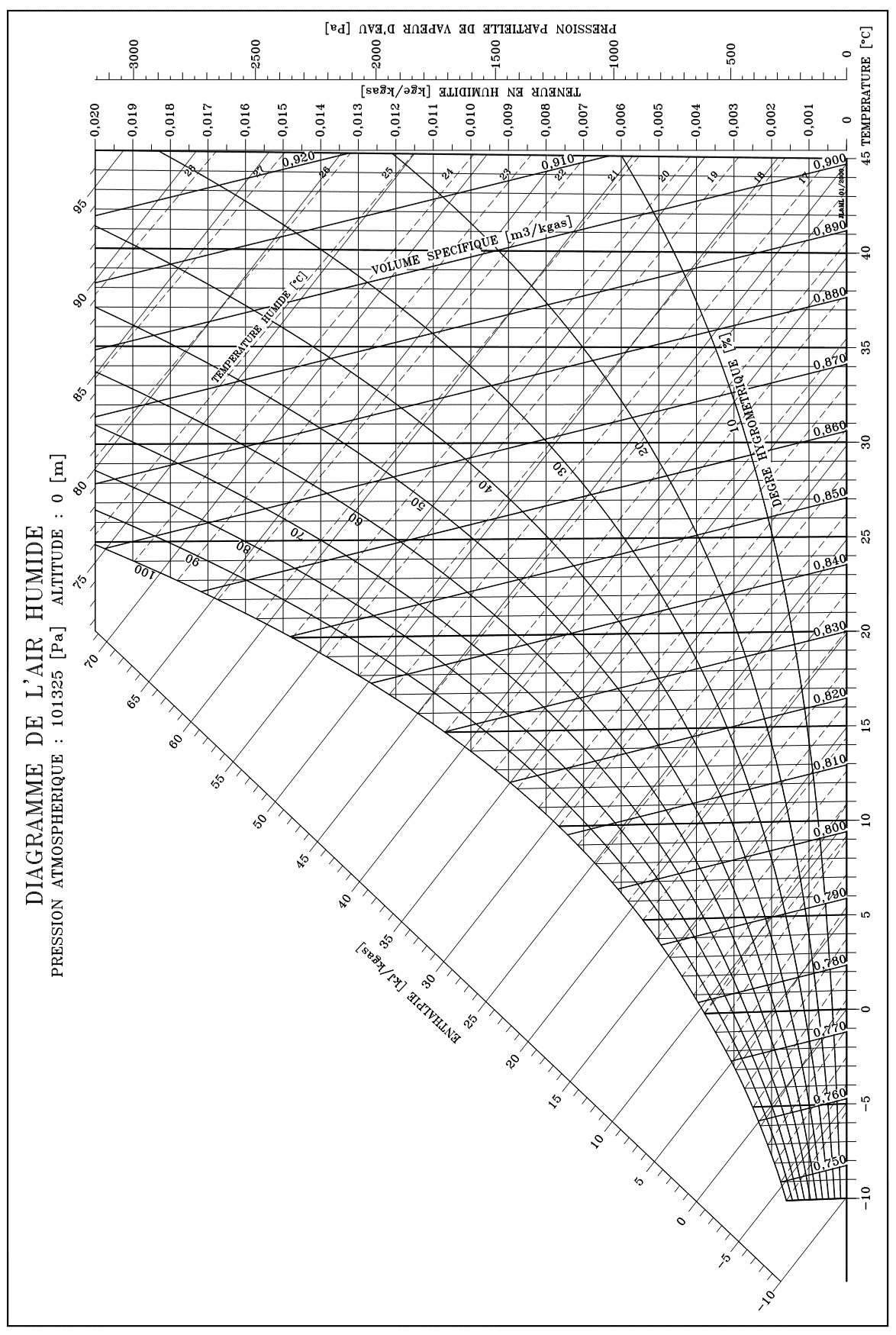 Q4.4a – Graphe de régulation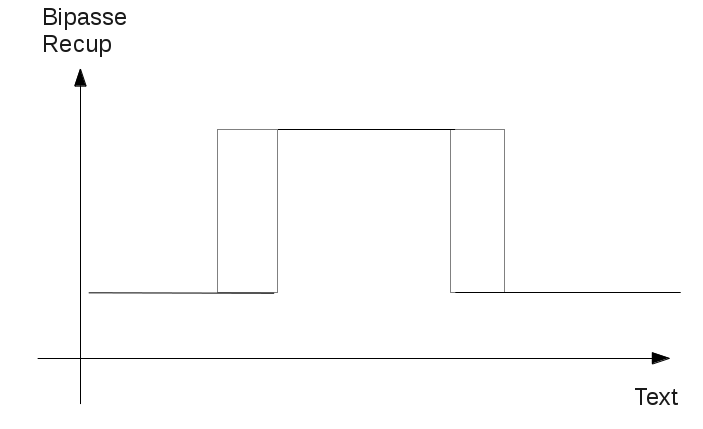 RepèreIdentificationFonctionABCDEFGH